Eksempel på indlejring af fx en youtube video på Franskbloggen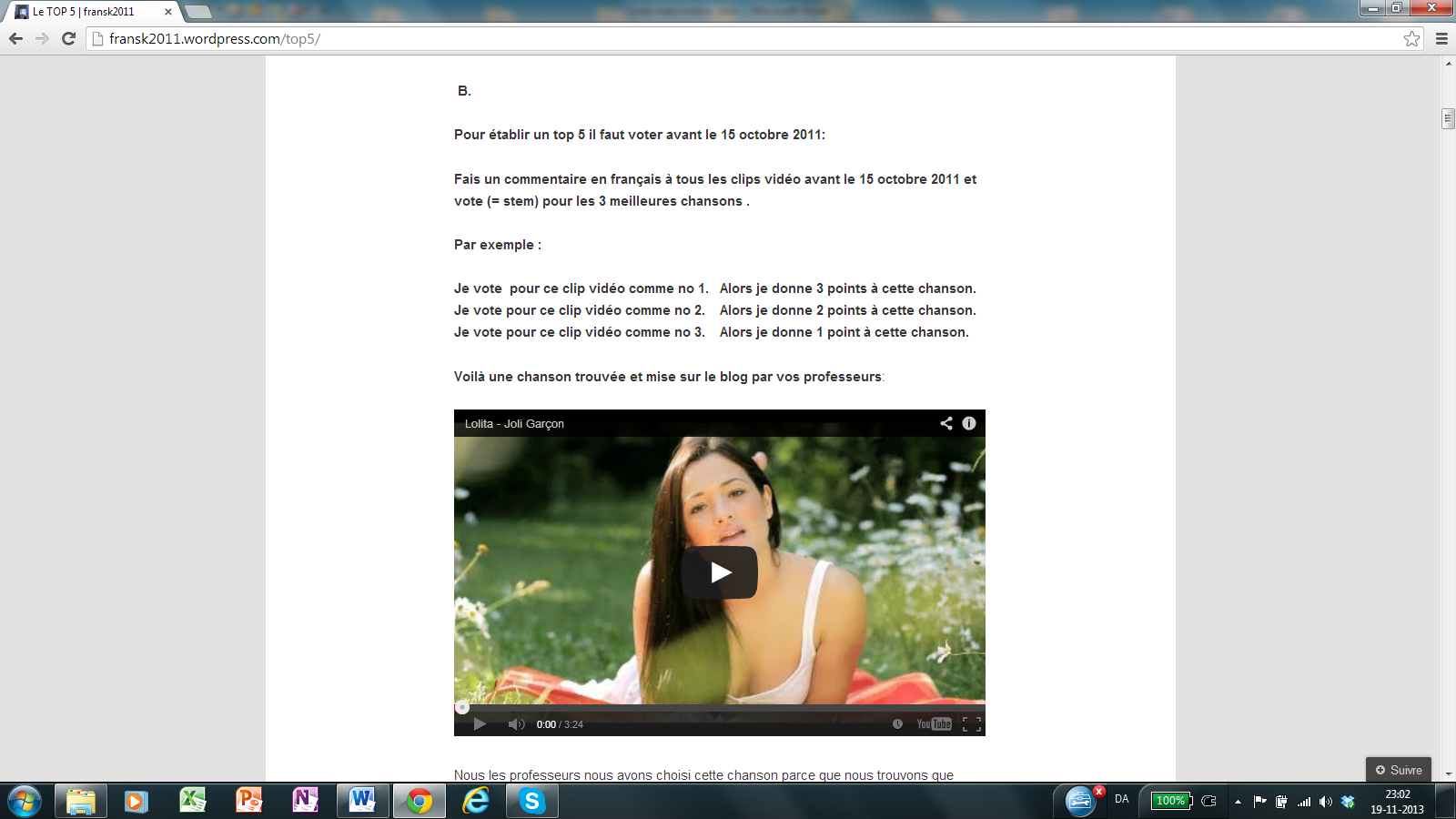 